Conclusioni della  25a seduta del Comitato scolastico  tenutasi il 29 novembre 2022Analisi del concorso pubblicato il 10 novembre 2022 e decisione in merito all’assunzione dei quadri;In base alla proposta della Preside, il Comitato scolastico concede l’approvazione per la stipula del contratto di lavoro per 4 ore di lingua croata a partire dal 1o dicembre 2022 con la sig.ra Nicolina Dobreva. Approvazione delle proposte del Piano d'iscrizione per i prossimi quattro anni scolasticiViene approvata la proposta del Piano delle iscrizioni in prima classe per i prossimi quattro anni scolastici, come segue:anno scolastico 2023/2024:										           numero di alunni1 sezione abbinata di Liceo generale e Liceo scientifico 			            20 (10+10)1 sezione abbinata del Tecnico fisioterapista e dell’Assistente dentale	          	17  (10+7)	 1 sezione dell’Estetista medico							101 sezione del Perito alberghiero-turistico		 				 71 sezione dei Commessi					 			 7		 (totale: 5 sezioni),con la seguente motivazione: „a notifiche compiute si valuterà realmente la necessità di iscrizione alle singole sezioni, al massimo 4 sezioni”. anno scolastico 2024/2025:1 sezione abbinata di Liceo generale e Liceo scientifico 			           	20 (10+10)1 sezione abbinata dell’Estetista medico e dell’Assistente dentale	           		17  (10+7)	 1 sezione del Tecnico fisioterapista							101 sezione del Perito alberghiero-turistico						 71 sezione dei Commessi					 			 7		 (totale: 5 sezioni),con la seguente motivazione: „a notifiche compiute si valuterà realmente la necessità di iscrizione alle singole sezioni, al massimo 4 sezioni”. anno scolastico 2025/2026:1  sezione abbinata di Liceo generale e Liceo linguistico 				20 (10+10)1  sezione abbinata del Tecnico fisioterapista e dell’Assistente dentale		17  (10+7)	 1 sezione dell’Estetista medico							101 sezione del Perito economico				 			  71 sezione dei Commessi								  7		 (totale: 5 sezioni),con la  seguente motivazione: „a notifiche compiute si valuterà realmente la necessità di iscrizione alle singole sezioni, al massimo 4 sezioni”. 
 anno scolastico 2026/2027: 1  sezione abbinata di Liceo generale e Liceo scientifico 			           	 20 (10+10)1  sezione abbinata del Tecnico fisioterapista e dell’Estetista medico                      	17  (10+7)	 1 sezione del Perito economico				 			 71 sezione del Perito alberghiero-turistico						 71 sezione dei Commessi								 7		 (totale: 5 sezioni),con la  seguente motivazione: „a notifiche compiute si valuterà realmente la necessità di iscrizione alle singole sezioni, al massimo 4 sezioni” . 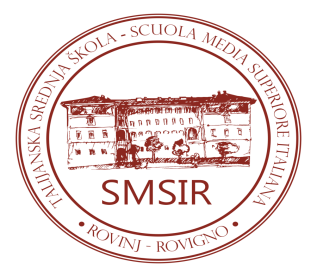 